Lección 2: Potencias de 10Usemos exponentes para mostrar potencias de 10.Calentamiento: Cuántos ves: Explosión de estrellas¿Cuántos ves? ¿Cómo lo sabes?, ¿qué ves?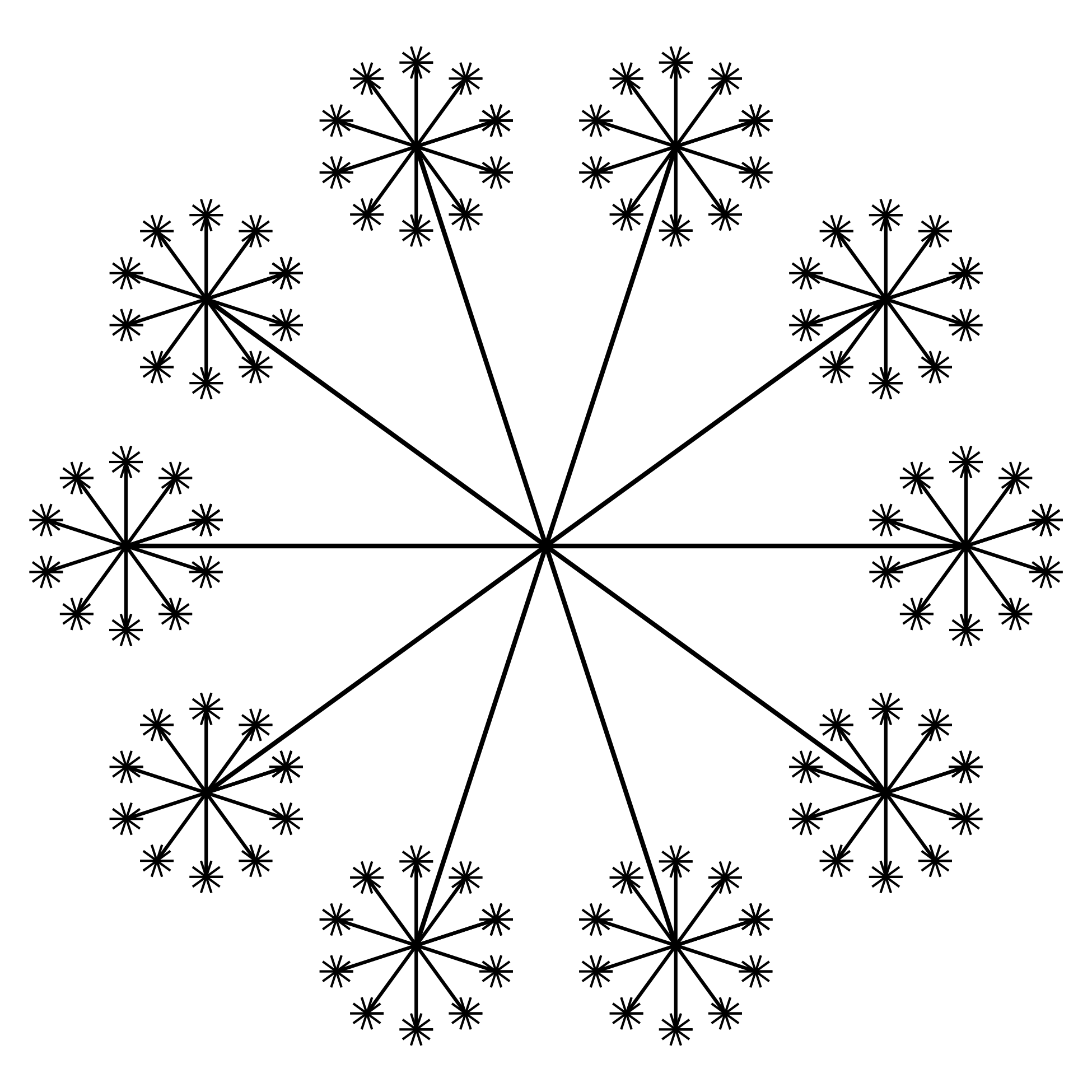 2.1: La población de Delaware y de la IndiaEn Delaware viven aproximadamente 1,000,000 de personas.¿Cómo se dice este número?¿Cuántos miles es eso? Explica o muestra cómo razonaste.Usa potencias de 10 para escribir el número.¿Cuántas veces tendrías que extender el diagrama del calentamiento para obtener 1,000,000 de segmentos diminutos? Explica o muestra cómo razonaste.En 1997, la población de la India era aproximadamente 1,000,000,000.¿Cómo dirías este número?¿Cuántos millones es eso? ¿Cuántos miles es eso? Explica o muestra cómo razonaste.Usa potencias de 10 para escribir el número.¿Cuántas veces tendrías que extender el diagrama del calentamiento para obtener 1,000,000,000 de segmentos diminutos? Explica o muestra cómo razonaste.2.2: Potencias de 10En cada caso, encuentra el número desconocido que hace que la ecuación sea verdadera. Muestra cómo razonaste.¿Cómo te ayudaron los productos de varios 10 a resolver estos problemas?Escribe cada potencia de 10 como un número.2.3: Más allá de un billón¿Cómo dirías el número 1,000,000,000,000?¿Ese número es igual a cuántos billones?, ¿a cuántos millones? Explica o muestra cómo razonaste.Usa potencias de 10 para escribir el número.Escribe un ejemplo de algo de lo que haya 1,000,000,000,000 en el mundo.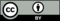 © CC BY 2021 Illustrative Mathematics®